СОГЛАСОВАНА                                                                                                                          УТВЕРЖДЕНА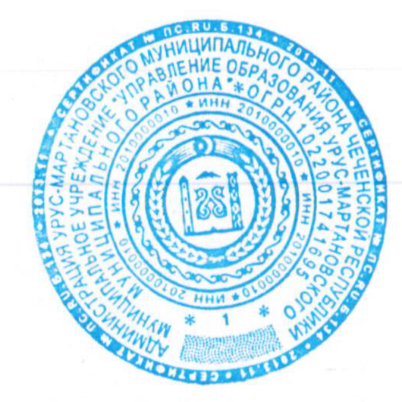 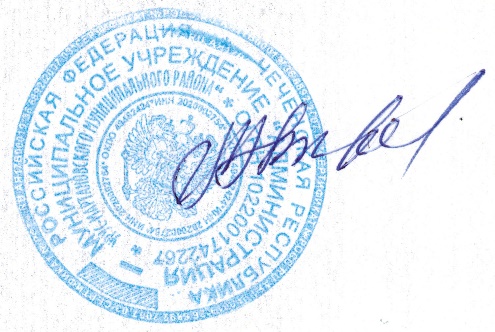 Глава администрации 									приказом МУ «Управление образованияУрус-Мартановского муниципального района   				Урус-Мартановского муниципального района»У.С. Байсаев___________________________                                                                           от 31.12. 2015г.  № 160-пДолгосрочная целевая программа «Развитие системы общего образования в Урус-Мартановском муниципальном районе» на 2016 – 2020 годы»Цель Программы: обеспечение условий для удовлетворения потребностей граждан, общества и рынка труда в качественном образовании путем реализации комплекса мер, направленных на создание доступной современной образовательной среды в условиях государственно-общественного управления.                                                                                                            РАЗДЕЛ 1ПАСПОРТ ПРОГРАММЫРАЗДЕЛ 2ПОКАЗАТЕЛИ ЭФФЕКТИВНОСТИ ИСПОЛНЕНИЯ ПРОГРАММЫНаименование долгосрочной целевой программы (далее – программа)Долгосрочная целевая программа «Развитие системы общего образования в Урус-Мартановском муниципальном районе »Срок реализации программы 2016 – 2020 годыОснования для разработки программы,сведения о наличии аналогичных действующих федеральных, региональных программФедеральный Закон от 29.12.2012 г. № 273-ФЗ «Об образовании в Российской Федерации»; Национальная образовательная инициатива «Наша новая школа»;Приоритетный национальный проект «Образование»;Комплексный проект модернизации образования;  Распоряжение Правительства Российской Федерации от 17.11.2008 № 1662-р «О концепции долгосрочного социально-экономического развития Российской Федерации на период до 2020 года»;Инициатор постановки проблемыАдминистрация Урус-Мартановского муниципального районаКоординатор программыЗаместитель главы Урус-Мартановского  района по вопросам социальной политикиРазработчик(и) программыУправление образования  Урус-Мартановского муниципального районаОбъем и источники финансирования программыВсего –                   тысяч руб., в том числе:республиканский бюджет –               тысяч рублей,бюджет Урус-Мартановского муниципального района                                       (далее – бюджет района) -                          тысяч рублейФормулировка проблемыНастоящая программа является документом, приводящим в соответствие  направления развития системы образования в Урус-Мартановском муниципальном районе (далее – район) , с современными тенденциями развития российского образования и отвечающим на образовательные запросы и потребности населения района.Основная цель программы – повышение качества общего образования, степени его практической направленности как условия адаптации выпускников системы общего образования к жизни в обществе, гарантии их жизненного успеха.Активная законотворческая деятельность в системе образования на федеральном уровне предопределила необходимость внесения изменений в задачи, планируемые результаты и показатели эффективности программы на 2012 –2014 годы. При неизменной формулировке стратегической цели развития муниципальной системы общего образования структура тактических задач отражает требования национальной образовательной инициативы «Наша новая школа».  Избранный подход к формулировкам задач и направлений программы позволил в совокупности планируемых результатов, показателей эффективности и мероприятий сохранить генеральную линию  развития и определить новые требования к системе образования.Запланированные количественные и качественные показатели реализации программы отражают предполагаемые существенные изменения в системе образования района вследствие реализации программы.К позитивным качественным изменениям в сфере образования можно отнести:поэтапный переход на новые Федеральные государственные образовательные стандарты и развитие вариативной системы образовательных учреждений, направленной на удовлетворение образовательных потребностей детей и их родителей;увеличение количества учреждений общего образования; охват обучающихся образовательными услугами учреждений дополнительного образования, который составляет 33% от общего количества обучающихся по сравнению с планируемым показателем  (75% в 2020 году );развитие форм и содержания методической работы в системе образования района, в том числе в рамках мероприятий районных педагогических объединений ;развитие форм организации работы с молодыми специалистами образовательных учреждений с целью их успешной адаптации в системе образования (районные программы работы с молодыми специалистами);развитие процесса информатизации образования, разработки и внедрения интерактивных технологий в образовательный процесс (в процессе реализации национального приоритетного проекта «Образование» оснащено современной компьютерной техникой и подключено к сети Интернет 100%   школ;функционирование системы подготовки образовательных учреждений к лицензированию, аккредитации, государственной (итоговой) аттестации выпускников 9 и 11-х классов; Анализ динамики количественных и качественных показателей выявляет, что в настоящее время не все звенья системы образования в Урус-Мартановском районе в полной мере соответствуют требованиям динамично развивающегося региона:сохраняется дисбаланс между количеством детей школьного возраста  (26150 человек) и количеством фактических мест в  общеобразовательных учреждениях (15104 мест);наблюдается тенденция снижения количества школьников, обучающихся на «4» и «5» , снижение количества медалистов, что отражает противоречие между возрастающими требованиями к качеству образования и недостаточным использованием современных образовательных технологий, обеспечивающих высокую учебную мотивацию обучающихся;стандартизация образования, регулирование учебной нагрузки обучающихся, изменение организации образовательного процесса не всегда способствуют сохранению здоровья детей, развитию у них способности к осознанному выбору здорового образа жизни;сохраняются  невысокая социальная активность детей и подростков, не в полной мере выполняется функция психолого-педагогической поддержки школьников; сохраняется дефицит педагогических кадров,  не позволяющий обеспечить достаточный уровень качества преподавания, качества управления, качества образования в целом (по состоянию на 31.12.2016 количество вакансий педагогов составило 64, наибольший дефицит составили вакансии педагогов  по иностранному языку, истории , информатике, химии, биологии, физике, математике);наблюдается тенденция старения кадров, в том числе руководящих.Качественный и количественный анализ стратегических изменений в системе образования, а также сопоставительный анализ целей развития образования выявляет стратегическую цель настоящей программы, призванную обеспечить сочетание изменяющихся внешних требований и условий обеспечения качества образования с потребностью развития личностного потенциала жителей района, обеспечения их жизненного успеха.Цель программыОбеспечение условий для удовлетворения потребностей граждан, общества и рынка труда в качественном образовании путем реализации комплекса мер, направленных на создание доступной современной образовательной среды в условиях государственно-общественного управленияОсновные задачи программыСоздание доступной здоровьесберегающей технологически оснащенной образовательной среды для всех категорий детского населения района, в том числе посредством оптимизации инфраструктуры образовательных учреждений.Предоставление доступа к получению общего образования детям с ограниченными возможностями здоровья, детям, находящимся в трудной жизненной ситуации, посредством создания безбарьерной среды.Совершенствование системы работы с талантливыми детьми и обеспечение условий для развития индивидуальных способностей, личностных качеств, творческого потенциала одаренных детей.Переход на новые государственные образовательные стандарты в системе общего образования.Обеспечение системы общего образования высококвалифицированными кадрами, их поддержка органами местного самоуправления и общественностью.Создание условий для освоения обучающимися и педагогами современных информационных технологий обучения и организации жизнедеятельности образовательных учреждений.Развитие инновационной деятельности, в том числе посредством взаимодействия с вузами и другими учреждениями профессионального образования.Создание условий для управления и организации мониторинга качества образования (качества условий, качества образовательного процесса и качества результата образования) в каждом образовательном учреждении.Направления реализации программы:совершенствование инфраструктуры учреждений образования района, сохранение здоровья воспитанников и обучающихся, психолого-медико-педагогическое сопровождение детей в системе образования, повышение качества общего образования на основе обеспечения сочетания инновационной, фундаментальной, практической, воспитательной, профессионально-ориентирующей направленности обучения, обеспечение условий для развития индивидуальных способностей, личностных качеств, творческого потенциала одаренных детей, обеспечение системы образования высококвалифицированными кадрами, обеспечение взаимодействия общего, профессионального образования, мониторинг реализации долгосрочной целевой программы, анализ качества стратегических изменений в муниципальной системе общего образования и их последствийОжидаемые результаты от реализации программыУстойчивое функционирование и развитие системы общего образования в Урус-Мартановском муниципальном районе :обеспечение наличия лицензионных условий в 100 процентах муниципальных образовательных учреждений района;совершенствование инфраструктуры учреждений образования района, в том числе:развитие сети муниципальных общеобразовательных учреждений;модернизация и укрепление материально-технической базы муниципальных образовательных учреждений, в том числе обеспечение безопасности и сохранения жизни и здоровья  обучающихся;контроль соблюдения прав граждан на получение общего образования;модернизация экономико-финансовых условий деятельности образовательных учреждений.сохранение здоровья  обучающихся, психолого-медико-педагогическое сопровождение детей в системе образования:повышение доступности, здоровьесберегающего характера, технологической оснащенности образовательной среды для всех категорий детского населения Урус-Мартановскогомуниципального района ; оптимизация инклюзивного образования, в том числе детей, находящихся в трудной жизненной ситуации.Повышение качества общего образования на основе обеспечения сочетания инновационной, фундаментальной, практической, воспитательной, профессионально ориентирующей направленности обучения:переход на новые образовательные стандарты в системе общего образования;информатизация системы образования; развитие системы управления и оценки качества образования;развитие инновационной деятельности, в том числе разработка и создание новых инфраструктурных проектов и моделей, нацеленных на развитие системы образования.Обеспечение условий для развития индивидуальных способностей, личностных качеств, творческого потенциала одаренных детей, в том числе:развитие системы поддержки талантливых детей; увеличение количества победителей, призеров и лауреатов региональных, всероссийских, международных конкурсов, турниров, конференций, соревнований, фестивалей;организация и проведение совместно с учреждениями профессионального и дополнительного образования слетов, летних и зимних школ, конференций, семинаров и других мероприятий для одаренных детей;создание системы выявления и поддержки талантливых детей и молодёжи;обеспечение информационного сопровождения системы поддержки талантливых детей и молодёжи;определение форм послеконкурсной работы с победителями олимпиад и конкурсов из числа талантливой молодежи;Обеспечение системы образования высококвалифицированными кадрами, в том числе:привлечение в школу учителей, не имеющих базового педагогического образования, для их последующего участия в реализации программ профильного обучения; организация мониторинговых исследований кадровой ситуации.Обеспечение взаимодействия общего, профессионального образования, в том числе: организация ранней допрофессиональной ориентации детей и подростков по существующему спектру профессий, востребованных в районе и в республике; проведение социологических исследований среди учащихся и родителей по вопросам выявления профессиональных предпочтений обучающихся;использование новых педагогических технологий и инновационных методов обучения в процессах допрофессиональной ориентации и препрофильного обучения обучающихся;Мониторинг реализации районной целевой программы, анализ качества стратегических изменений в муниципальной системе общего образования и их последствий, в том числе: сбор и анализ информации о реализации долгосрочной целевой программы по направлениям в соответствии с показателями эффективности; сбор и обработка информации о результатах государственной (итоговой) и промежуточной аттестации обучающихся;проведение социологических исследований среди всех субъектов образовательного процесса о степени удовлетворенности качеством , общего и дополнительного образования; сбор и обработка информации от образовательных учреждений о запросах населения на образовательные услуги разных видов;анализ и прогнозирование образовательных потребностей населения;соотнесение потребностей населения в образовательных услугах с запросами муниципального рынка труда и тенденциями социально-экономического развития района.Контрольный показательКонтрольный показательКонтрольный показательКонтрольный показательТекущее значение на последний отчетный 2016 годТекущее значение на последний отчетный 2016 годТекущее значение на последний отчетный 2016 годПлановое значение показателяПлановое значение показателяПлановое значение показателяПлановое значение показателяПлановое значение показателяПлановое значение показателяПлановое значение показателяПлановое значение показателяКонтрольный показательКонтрольный показательКонтрольный показательКонтрольный показательТекущее значение на последний отчетный 2016 годТекущее значение на последний отчетный 2016 годТекущее значение на последний отчетный 2016 годпо итогам первого года реализации программыпо итогам первого года реализации программыпо итогам первого года реализации программыпо итогам второго года реализации программыпо итогам второго года реализации программыпо итогам второго года реализации программыпо итогам реализации программыпо итогам реализации программы111122233344455Наличие лицензионных условий в муниципальных образовательных учреждениях, процентНаличие лицензионных условий в муниципальных образовательных учреждениях, процентНаличие лицензионных условий в муниципальных образовательных учреждениях, процентНаличие лицензионных условий в муниципальных образовательных учреждениях, процент100100100100100100100100100100100Повышение количества обучающихся в муниципальных учреждениях дополнительного образования, процентПовышение количества обучающихся в муниципальных учреждениях дополнительного образования, процентПовышение количества обучающихся в муниципальных учреждениях дополнительного образования, процентПовышение количества обучающихся в муниципальных учреждениях дополнительного образования, процент3333334545455555557575Снижение количества обучающихся, оставленных на второй год, процент Снижение количества обучающихся, оставленных на второй год, процент Снижение количества обучающихся, оставленных на второй год, процент Снижение количества обучающихся, оставленных на второй год, процент 5,45,45,45554,74,74,744Увеличение количества школьников, обучающихся на «4 и 5», процентУвеличение количества школьников, обучающихся на «4 и 5», процентУвеличение количества школьников, обучающихся на «4 и 5», процентУвеличение количества школьников, обучающихся на «4 и 5», процент26,526,526,52828283131313636Удельный вес лиц, сдавших ЕГЭ по обязательным предметам, от числа выпускников,  участвующих в ЕГЭ, процентУдельный вес лиц, сдавших ЕГЭ по обязательным предметам, от числа выпускников,  участвующих в ЕГЭ, процентУдельный вес лиц, сдавших ЕГЭ по обязательным предметам, от числа выпускников,  участвующих в ЕГЭ, процентУдельный вес лиц, сдавших ЕГЭ по обязательным предметам, от числа выпускников,  участвующих в ЕГЭ, процент91,791,791,793,493,493,495,595,595,5100100Повышение компетентности работников общего образования в сфере информационно-коммуникационных технологий, процент Повышение компетентности работников общего образования в сфере информационно-коммуникационных технологий, процент Повышение компетентности работников общего образования в сфере информационно-коммуникационных технологий, процент Повышение компетентности работников общего образования в сфере информационно-коммуникационных технологий, процент 202020606060707070100100Увеличение доли образовательных учреждений, представляющих публичный отчёт о результатах деятельности, процент Увеличение доли образовательных учреждений, представляющих публичный отчёт о результатах деятельности, процент Увеличение доли образовательных учреждений, представляющих публичный отчёт о результатах деятельности, процент Увеличение доли образовательных учреждений, представляющих публичный отчёт о результатах деятельности, процент 999505050707070100100Увеличение количества образовательных учреждений, активно участвующих в инновационной деятельности, процентУвеличение количества образовательных учреждений, активно участвующих в инновационной деятельности, процентУвеличение количества образовательных учреждений, активно участвующих в инновационной деятельности, процентУвеличение количества образовательных учреждений, активно участвующих в инновационной деятельности, процент303030606060100100100100100Увеличение доли детей школьного возраста, участвующих в олимпиадах, детских творческих конкурсах, фестивалях, начиная с районного уровня, процентУвеличение доли детей школьного возраста, участвующих в олимпиадах, детских творческих конкурсах, фестивалях, начиная с районного уровня, процентУвеличение доли детей школьного возраста, участвующих в олимпиадах, детских творческих конкурсах, фестивалях, начиная с районного уровня, процентУвеличение доли детей школьного возраста, участвующих в олимпиадах, детских творческих конкурсах, фестивалях, начиная с районного уровня, процент3030304040404545454848Рост числа победителей интеллектуальных, творческих и спортивных состязаний российского и международного уровней, человекРост числа победителей интеллектуальных, творческих и спортивных состязаний российского и международного уровней, человекРост числа победителей интеллектуальных, творческих и спортивных состязаний российского и международного уровней, человекРост числа победителей интеллектуальных, творческих и спортивных состязаний российского и международного уровней, человек666????????Увеличение количества педагогических и руководящих работников муниципальных образовательных учреждений, аттестованных на:  высшую категорию, процентУвеличение количества педагогических и руководящих работников муниципальных образовательных учреждений, аттестованных на:  высшую категорию, процентУвеличение количества педагогических и руководящих работников муниципальных образовательных учреждений, аттестованных на:  высшую категорию, процентУвеличение количества педагогических и руководящих работников муниципальных образовательных учреждений, аттестованных на:  высшую категорию, процент1818182222222525252828 первую категорию, процент первую категорию, процент первую категорию, процент первую категорию, процент1010101515152222222828Увеличение количества педагогических и руководящих работников, повысивших квалификацию в межаттестационный период, процентУвеличение количества педагогических и руководящих работников, повысивших квалификацию в межаттестационный период, процентУвеличение количества педагогических и руководящих работников, повысивших квалификацию в межаттестационный период, процентУвеличение количества педагогических и руководящих работников, повысивших квалификацию в межаттестационный период, процент5151516060607171718787Увеличение охвата различными формами профессиональной ориентации обучающихся 8–11-х классов, процент Увеличение охвата различными формами профессиональной ориентации обучающихся 8–11-х классов, процент Увеличение охвата различными формами профессиональной ориентации обучающихся 8–11-х классов, процент Увеличение охвата различными формами профессиональной ориентации обучающихся 8–11-х классов, процент 1001001001001001001001001001001003.1. Мероприятия по развитию сети муниципальных общеобразовательных учреждений района.3.1. Мероприятия по развитию сети муниципальных общеобразовательных учреждений района.3.1. Мероприятия по развитию сети муниципальных общеобразовательных учреждений района.3.1. Мероприятия по развитию сети муниципальных общеобразовательных учреждений района.3.1. Мероприятия по развитию сети муниципальных общеобразовательных учреждений района.3.1. Мероприятия по развитию сети муниципальных общеобразовательных учреждений района.3.1. Мероприятия по развитию сети муниципальных общеобразовательных учреждений района.3.1. Мероприятия по развитию сети муниципальных общеобразовательных учреждений района.3.1. Мероприятия по развитию сети муниципальных общеобразовательных учреждений района.3.1. Мероприятия по развитию сети муниципальных общеобразовательных учреждений района.3.1. Мероприятия по развитию сети муниципальных общеобразовательных учреждений района.3.1. Мероприятия по развитию сети муниципальных общеобразовательных учреждений района.3.1. Мероприятия по развитию сети муниципальных общеобразовательных учреждений района.3.1. Мероприятия по развитию сети муниципальных общеобразовательных учреждений района.1.Строительство школы  в г.Урус-МартанЗаказчикиМО и Н ЧРУправлениеобразованияколичество мест7202016-20172016-20172016-2017Всего,в том числе:Всего,в том числе:1.Строительство школы  в г.Урус-МартанЗаказчикиМО и Н ЧРУправлениеобразованияколичество мест7202016-20172016-20172016-2017бюджет района**бюджет района**1.Строительство школы  в г.Урус-МартанЗаказчикиМО и Н ЧРУправлениеобразованияколичество мест7202016-20172016-20172016-2017республиканский бюджет***республиканский бюджет***2. Строительство школы  в г.Урус-МартанМО и Н ЧРУправлениеобразования6002017-20182017-20182017-2018Всего,в том числе:Всего,в том числе:2. Строительство школы  в г.Урус-МартанМО и Н ЧРУправлениеобразования6002017-20182017-20182017-2018бюджет района**бюджет района**2. Строительство школы  в г.Урус-МартанМО и Н ЧРУправлениеобразования6002017-20182017-20182017-2018республиканский бюджет***республиканский бюджет***3. Строительство школы  в г.Урус-МартанМО и Н ЧРУправлениеобразования9002018–20202018–20202018–2020Всего,в том числе:Всего,в том числе:3. Строительство школы  в г.Урус-МартанМО и Н ЧРУправлениеобразования9002018–20202018–20202018–2020бюджет района**бюджет района**3. Строительство школы  в г.Урус-МартанМО и Н ЧРУправлениеобразования9002018–20202018–20202018–2020республиканский бюджет***республиканский бюджет***4. Строительство школы  в с.Алхан-ЮртМО и Н ЧРУправлениеобразования3602016-20172016-20172016-2017Всего,в том числе:Всего,в том числе:4. Строительство школы  в с.Алхан-ЮртМО и Н ЧРУправлениеобразования3602016-20172016-20172016-2017бюджет района**бюджет района**4. Строительство школы  в с.Алхан-ЮртМО и Н ЧРУправлениеобразования3602016-20172016-20172016-2017республиканский бюджет***республиканский бюджет***Всего,в том числе:Всего,в том числе:бюджет района**бюджет района**республиканский бюджет***республиканский бюджет***ИтогоИтогоИтогоИтогоИтогоИтогоВсего,в том числе:Всего,в том числе:бюджет района**бюджет района**республиканский бюджет***республиканский бюджет***3.2. Мероприятия по укреплению материально-технической базы муниципальных образовательных учреждений.3.2. Мероприятия по укреплению материально-технической базы муниципальных образовательных учреждений.3.2. Мероприятия по укреплению материально-технической базы муниципальных образовательных учреждений.3.2. Мероприятия по укреплению материально-технической базы муниципальных образовательных учреждений.3.2. Мероприятия по укреплению материально-технической базы муниципальных образовательных учреждений.3.2. Мероприятия по укреплению материально-технической базы муниципальных образовательных учреждений.3.2. Мероприятия по укреплению материально-технической базы муниципальных образовательных учреждений.3.2. Мероприятия по укреплению материально-технической базы муниципальных образовательных учреждений.3.2. Мероприятия по укреплению материально-технической базы муниципальных образовательных учреждений.3.2. Мероприятия по укреплению материально-технической базы муниципальных образовательных учреждений.3.2. Мероприятия по укреплению материально-технической базы муниципальных образовательных учреждений.3.2. Мероприятия по укреплению материально-технической базы муниципальных образовательных учреждений.3.2. Мероприятия по укреплению материально-технической базы муниципальных образовательных учреждений.3.2. Мероприятия по укреплению материально-технической базы муниципальных образовательных учреждений.6. Капитальный ремонт СОШ ЗаказчикУправление образования7. Капитальный ремонт СОШ Управление образования8. Капитальный ремонт СОШ Управление образования9. Обновление оборудования школьной столовойУправление образования10. Проведение мероприятийпо лицензированию медицинской деятельности в школах , в том числе приобретение оборудования и ремонт помещенийУправлениеобразования 11 учреждений в год2016-20192016-20192016-201911. Восстановление благоустройства территории школ и ремонт школьных стадионов 2016-20192016-20192016-2019ИтогоИтогоИтогоИтогоИтогоИтого3.3. Мероприятия по сохранению здоровья воспитанников и обучающихся, психолого-медико-педагогическому сопровождению детей в системе образования.3.3. Мероприятия по сохранению здоровья воспитанников и обучающихся, психолого-медико-педагогическому сопровождению детей в системе образования.3.3. Мероприятия по сохранению здоровья воспитанников и обучающихся, психолого-медико-педагогическому сопровождению детей в системе образования.3.3. Мероприятия по сохранению здоровья воспитанников и обучающихся, психолого-медико-педагогическому сопровождению детей в системе образования.3.3. Мероприятия по сохранению здоровья воспитанников и обучающихся, психолого-медико-педагогическому сопровождению детей в системе образования.3.3. Мероприятия по сохранению здоровья воспитанников и обучающихся, психолого-медико-педагогическому сопровождению детей в системе образования.3.3. Мероприятия по сохранению здоровья воспитанников и обучающихся, психолого-медико-педагогическому сопровождению детей в системе образования.3.3. Мероприятия по сохранению здоровья воспитанников и обучающихся, психолого-медико-педагогическому сопровождению детей в системе образования.3.3. Мероприятия по сохранению здоровья воспитанников и обучающихся, психолого-медико-педагогическому сопровождению детей в системе образования.3.3. Мероприятия по сохранению здоровья воспитанников и обучающихся, психолого-медико-педагогическому сопровождению детей в системе образования.3.3. Мероприятия по сохранению здоровья воспитанников и обучающихся, психолого-медико-педагогическому сопровождению детей в системе образования.3.3. Мероприятия по сохранению здоровья воспитанников и обучающихся, психолого-медико-педагогическому сопровождению детей в системе образования.3.3. Мероприятия по сохранению здоровья воспитанников и обучающихся, психолого-медико-педагогическому сопровождению детей в системе образования.3.3. Мероприятия по сохранению здоровья воспитанников и обучающихся, психолого-медико-педагогическому сопровождению детей в системе образования.13. Создание банка данных об уровне физической подготовленности обучающихся в 1–11-х классах         Образоват.учреждения–2017–20192017–20192017–201914. Участие обучающихся в муниципальных образовательных учреждениях в зимних и летних Всероссийских спартакиадах и соревнованиях школьниковУправление образованияНе менее 1 раз в год2016–20202016–20202016–202015. Создание ресурсного центра на базе образовательных учреждений для организации дистанционного обученияУправление образования1 центр 2016–20202016–20202016–2020ИтогоИтогоИтогоИтогоИтогоИтого3.4. Мероприятия по повышению качества общего образования на основе обеспечения сочетания инновационной, фундаментальной, практической, воспитательной, профессионально ориентирующей направленности обучения.3.4. Мероприятия по повышению качества общего образования на основе обеспечения сочетания инновационной, фундаментальной, практической, воспитательной, профессионально ориентирующей направленности обучения.3.4. Мероприятия по повышению качества общего образования на основе обеспечения сочетания инновационной, фундаментальной, практической, воспитательной, профессионально ориентирующей направленности обучения.3.4. Мероприятия по повышению качества общего образования на основе обеспечения сочетания инновационной, фундаментальной, практической, воспитательной, профессионально ориентирующей направленности обучения.3.4. Мероприятия по повышению качества общего образования на основе обеспечения сочетания инновационной, фундаментальной, практической, воспитательной, профессионально ориентирующей направленности обучения.3.4. Мероприятия по повышению качества общего образования на основе обеспечения сочетания инновационной, фундаментальной, практической, воспитательной, профессионально ориентирующей направленности обучения.3.4. Мероприятия по повышению качества общего образования на основе обеспечения сочетания инновационной, фундаментальной, практической, воспитательной, профессионально ориентирующей направленности обучения.3.4. Мероприятия по повышению качества общего образования на основе обеспечения сочетания инновационной, фундаментальной, практической, воспитательной, профессионально ориентирующей направленности обучения.3.4. Мероприятия по повышению качества общего образования на основе обеспечения сочетания инновационной, фундаментальной, практической, воспитательной, профессионально ориентирующей направленности обучения.3.4. Мероприятия по повышению качества общего образования на основе обеспечения сочетания инновационной, фундаментальной, практической, воспитательной, профессионально ориентирующей направленности обучения.3.4. Мероприятия по повышению качества общего образования на основе обеспечения сочетания инновационной, фундаментальной, практической, воспитательной, профессионально ориентирующей направленности обучения.3.4. Мероприятия по повышению качества общего образования на основе обеспечения сочетания инновационной, фундаментальной, практической, воспитательной, профессионально ориентирующей направленности обучения.3.4. Мероприятия по повышению качества общего образования на основе обеспечения сочетания инновационной, фундаментальной, практической, воспитательной, профессионально ориентирующей направленности обучения.3.4. Мероприятия по повышению качества общего образования на основе обеспечения сочетания инновационной, фундаментальной, практической, воспитательной, профессионально ориентирующей направленности обучения.16. Приобретение лицензионных программных продуктов для образовательных учрежденийУправление образованияК-во2002016-20202016-20202016-2020Управление образования2016-20202016-20202016-202017. Приобретение и установка лицензионных программных продуктов для защиты информационных ресурсов образовательных учреждений Управление образования        К-во2002016-20202016-20202016-2020Управление образования2016-20202016-20202016-202018. Приобретение компьютерного оборудования и оргтехники для Районного центра тестированияУправление образованияНа 50 рабочих мест2016-20202016-20202016-202019. Стимулирование инновационной деятельности образовательных учреждений в том числе развитие профильного обученияУправление образованияНе менее 2 учреждений в год2016-20202016-20202016-202020. Развитие системы нравственного и гражданско-патриотического воспитания детей на основе традиций и ценностей национальной, отечественной и мировой культуры, потребностей социального развития современного российского общества.
Управление образования21. поддержка теле-, радио- 
и интернет-проектов, направленных на обеспечение нравственного здоровья детского населения районаУправление образования2012-20142012-20142012-2014ИтогоИтогоИтогоИтогоИтогоИтого3.5. Мероприятия по обеспечению условий для развития индивидуальных способностей, личностных качеств, творческого потенциала одаренных детей.3.5. Мероприятия по обеспечению условий для развития индивидуальных способностей, личностных качеств, творческого потенциала одаренных детей.3.5. Мероприятия по обеспечению условий для развития индивидуальных способностей, личностных качеств, творческого потенциала одаренных детей.3.5. Мероприятия по обеспечению условий для развития индивидуальных способностей, личностных качеств, творческого потенциала одаренных детей.3.5. Мероприятия по обеспечению условий для развития индивидуальных способностей, личностных качеств, творческого потенциала одаренных детей.3.5. Мероприятия по обеспечению условий для развития индивидуальных способностей, личностных качеств, творческого потенциала одаренных детей.3.5. Мероприятия по обеспечению условий для развития индивидуальных способностей, личностных качеств, творческого потенциала одаренных детей.3.5. Мероприятия по обеспечению условий для развития индивидуальных способностей, личностных качеств, творческого потенциала одаренных детей.3.5. Мероприятия по обеспечению условий для развития индивидуальных способностей, личностных качеств, творческого потенциала одаренных детей.3.5. Мероприятия по обеспечению условий для развития индивидуальных способностей, личностных качеств, творческого потенциала одаренных детей.3.5. Мероприятия по обеспечению условий для развития индивидуальных способностей, личностных качеств, творческого потенциала одаренных детей.3.5. Мероприятия по обеспечению условий для развития индивидуальных способностей, личностных качеств, творческого потенциала одаренных детей.3.5. Мероприятия по обеспечению условий для развития индивидуальных способностей, личностных качеств, творческого потенциала одаренных детей.3.5. Мероприятия по обеспечению условий для развития индивидуальных способностей, личностных качеств, творческого потенциала одаренных детей.22. Проведение школьных, районных предметных олимпиадУправление образованияНе менее 1в год2016–20202016–20202016–202023. Научно-практические конференции педагогов, работающих с одаренными детьми, повышение квалификации педагоговУправление образования1 в год,50-100 человек в год2016–20202016–20202016–202024.  Подготовки районных команд к олимпиадам, конкурсам, конференциям различной направленностиУправление образования По меренеобхо- димости2016–20202016–20202016–2020ИтогоИтогоИтогоИтогоИтогоИтого3.6. Мероприятия по обеспечению системы общего образования высококвалифицированными кадрами.3.6. Мероприятия по обеспечению системы общего образования высококвалифицированными кадрами.3.6. Мероприятия по обеспечению системы общего образования высококвалифицированными кадрами.3.6. Мероприятия по обеспечению системы общего образования высококвалифицированными кадрами.3.6. Мероприятия по обеспечению системы общего образования высококвалифицированными кадрами.3.6. Мероприятия по обеспечению системы общего образования высококвалифицированными кадрами.3.6. Мероприятия по обеспечению системы общего образования высококвалифицированными кадрами.3.6. Мероприятия по обеспечению системы общего образования высококвалифицированными кадрами.3.6. Мероприятия по обеспечению системы общего образования высококвалифицированными кадрами.3.6. Мероприятия по обеспечению системы общего образования высококвалифицированными кадрами.3.6. Мероприятия по обеспечению системы общего образования высококвалифицированными кадрами.3.6. Мероприятия по обеспечению системы общего образования высококвалифицированными кадрами.3.6. Мероприятия по обеспечению системы общего образования высококвалифицированными кадрами.3.6. Мероприятия по обеспечению системы общего образования высококвалифицированными кадрами.25. Обучение педагоговпо профессиональным образовательным программам для получения дополнительных педагогических специальностейи повышения квалификацииУправление образования 150    человек2016–20202016–20202016–2020Бюджет районаБюджет района26. Организация и проведение конкурсов профессионального педагогического мастерства среди педагогов и руководителей муниципальных образовательных учрежденийУправление образования Не менее3 в год2016–20202016–20202016–2020Бюджет района**Бюджет района**27. Денежное вознаграждение педагогов, подготовивших победителей и призеров  региональной, всероссийской олимпиады школьниковУправление образованияОт количества призеров2016–20202016–20202016–202028.  Социальная поддержка молодых специалистовУправление образованияБюджет района**Бюджет района**30%30%30%30%30%30%ИтогоИтогоИтогоИтогоИтогоИтого3.7. Обеспечение взаимодействия общего, профессионального образования, фундаментальной и прикладной науки.3.7. Обеспечение взаимодействия общего, профессионального образования, фундаментальной и прикладной науки.3.7. Обеспечение взаимодействия общего, профессионального образования, фундаментальной и прикладной науки.3.7. Обеспечение взаимодействия общего, профессионального образования, фундаментальной и прикладной науки.3.7. Обеспечение взаимодействия общего, профессионального образования, фундаментальной и прикладной науки.3.7. Обеспечение взаимодействия общего, профессионального образования, фундаментальной и прикладной науки.3.7. Обеспечение взаимодействия общего, профессионального образования, фундаментальной и прикладной науки.3.7. Обеспечение взаимодействия общего, профессионального образования, фундаментальной и прикладной науки.3.7. Обеспечение взаимодействия общего, профессионального образования, фундаментальной и прикладной науки.3.7. Обеспечение взаимодействия общего, профессионального образования, фундаментальной и прикладной науки.3.7. Обеспечение взаимодействия общего, профессионального образования, фундаментальной и прикладной науки.3.7. Обеспечение взаимодействия общего, профессионального образования, фундаментальной и прикладной науки.3.7. Обеспечение взаимодействия общего, профессионального образования, фундаментальной и прикладной науки.3.7. Обеспечение взаимодействия общего, профессионального образования, фундаментальной и прикладной науки.29. Проведение социологических исследований среди учащихся и их родителей по вопросам выявления профессиональных предпочтений"1 раз в 2 года2016–20202016–20202016–2020Бюджет района**Бюджет района**ИтогоИтогоИтогоИтогоИтогоИтогоБюджет района**Бюджет района**3.8. Мониторинг реализации районной целевой программы, анализ качества стратегических изменений 
в муниципальной системе общего образования и их последствий.3.8. Мониторинг реализации районной целевой программы, анализ качества стратегических изменений 
в муниципальной системе общего образования и их последствий.3.8. Мониторинг реализации районной целевой программы, анализ качества стратегических изменений 
в муниципальной системе общего образования и их последствий.3.8. Мониторинг реализации районной целевой программы, анализ качества стратегических изменений 
в муниципальной системе общего образования и их последствий.3.8. Мониторинг реализации районной целевой программы, анализ качества стратегических изменений 
в муниципальной системе общего образования и их последствий.3.8. Мониторинг реализации районной целевой программы, анализ качества стратегических изменений 
в муниципальной системе общего образования и их последствий.3.8. Мониторинг реализации районной целевой программы, анализ качества стратегических изменений 
в муниципальной системе общего образования и их последствий.3.8. Мониторинг реализации районной целевой программы, анализ качества стратегических изменений 
в муниципальной системе общего образования и их последствий.3.8. Мониторинг реализации районной целевой программы, анализ качества стратегических изменений 
в муниципальной системе общего образования и их последствий.3.8. Мониторинг реализации районной целевой программы, анализ качества стратегических изменений 
в муниципальной системе общего образования и их последствий.3.8. Мониторинг реализации районной целевой программы, анализ качества стратегических изменений 
в муниципальной системе общего образования и их последствий.3.8. Мониторинг реализации районной целевой программы, анализ качества стратегических изменений 
в муниципальной системе общего образования и их последствий.3.8. Мониторинг реализации районной целевой программы, анализ качества стратегических изменений 
в муниципальной системе общего образования и их последствий.3.8. Мониторинг реализации районной целевой программы, анализ качества стратегических изменений 
в муниципальной системе общего образования и их последствий.30. Анализ и прогнозирование образовательных потребностей населения Управление образования 1 раз в год2016–20202016–20202016–202031. Проведение социологических исследований о степени удовлетворенности качеством, общего и дополнительного образованияУправление образования1 раз в год2016–20202016–20202016–2020Бюджет района**Бюджет района**ИтогоИтогоИтогоИтогоИтогоИтогоБюджет района**Бюджет района**ВсегоВсегоВсегоВсегоВсегоВсегоВсего,в том числе:Всего,в том числе:бюджет района**бюджет района**Республиканский бюджет***Республиканский бюджет**** Объемы финансирования по годам приведены ориентировочно и подлежат уточнению.** Объемы финансирования за счет бюджета района имеют прогнозный характер и могут быть уточнены после утверждения бюджета города на очередной финансовый год.*** Объемы финансирования за счет республиканского бюджета приведены ориентировочно  и подлежат уточнению при принятии нормативных правовых актов регионального уровня и подписании соглашений о выделении Урус-Мартановскому муниципальному району  межбюджетных трансфертов на реализацию соответствующих мероприятий программы.* Объемы финансирования по годам приведены ориентировочно и подлежат уточнению.** Объемы финансирования за счет бюджета района имеют прогнозный характер и могут быть уточнены после утверждения бюджета города на очередной финансовый год.*** Объемы финансирования за счет республиканского бюджета приведены ориентировочно  и подлежат уточнению при принятии нормативных правовых актов регионального уровня и подписании соглашений о выделении Урус-Мартановскому муниципальному району  межбюджетных трансфертов на реализацию соответствующих мероприятий программы.* Объемы финансирования по годам приведены ориентировочно и подлежат уточнению.** Объемы финансирования за счет бюджета района имеют прогнозный характер и могут быть уточнены после утверждения бюджета города на очередной финансовый год.*** Объемы финансирования за счет республиканского бюджета приведены ориентировочно  и подлежат уточнению при принятии нормативных правовых актов регионального уровня и подписании соглашений о выделении Урус-Мартановскому муниципальному району  межбюджетных трансфертов на реализацию соответствующих мероприятий программы.* Объемы финансирования по годам приведены ориентировочно и подлежат уточнению.** Объемы финансирования за счет бюджета района имеют прогнозный характер и могут быть уточнены после утверждения бюджета города на очередной финансовый год.*** Объемы финансирования за счет республиканского бюджета приведены ориентировочно  и подлежат уточнению при принятии нормативных правовых актов регионального уровня и подписании соглашений о выделении Урус-Мартановскому муниципальному району  межбюджетных трансфертов на реализацию соответствующих мероприятий программы.* Объемы финансирования по годам приведены ориентировочно и подлежат уточнению.** Объемы финансирования за счет бюджета района имеют прогнозный характер и могут быть уточнены после утверждения бюджета города на очередной финансовый год.*** Объемы финансирования за счет республиканского бюджета приведены ориентировочно  и подлежат уточнению при принятии нормативных правовых актов регионального уровня и подписании соглашений о выделении Урус-Мартановскому муниципальному району  межбюджетных трансфертов на реализацию соответствующих мероприятий программы.* Объемы финансирования по годам приведены ориентировочно и подлежат уточнению.** Объемы финансирования за счет бюджета района имеют прогнозный характер и могут быть уточнены после утверждения бюджета города на очередной финансовый год.*** Объемы финансирования за счет республиканского бюджета приведены ориентировочно  и подлежат уточнению при принятии нормативных правовых актов регионального уровня и подписании соглашений о выделении Урус-Мартановскому муниципальному району  межбюджетных трансфертов на реализацию соответствующих мероприятий программы.* Объемы финансирования по годам приведены ориентировочно и подлежат уточнению.** Объемы финансирования за счет бюджета района имеют прогнозный характер и могут быть уточнены после утверждения бюджета города на очередной финансовый год.*** Объемы финансирования за счет республиканского бюджета приведены ориентировочно  и подлежат уточнению при принятии нормативных правовых актов регионального уровня и подписании соглашений о выделении Урус-Мартановскому муниципальному району  межбюджетных трансфертов на реализацию соответствующих мероприятий программы.* Объемы финансирования по годам приведены ориентировочно и подлежат уточнению.** Объемы финансирования за счет бюджета района имеют прогнозный характер и могут быть уточнены после утверждения бюджета города на очередной финансовый год.*** Объемы финансирования за счет республиканского бюджета приведены ориентировочно  и подлежат уточнению при принятии нормативных правовых актов регионального уровня и подписании соглашений о выделении Урус-Мартановскому муниципальному району  межбюджетных трансфертов на реализацию соответствующих мероприятий программы.* Объемы финансирования по годам приведены ориентировочно и подлежат уточнению.** Объемы финансирования за счет бюджета района имеют прогнозный характер и могут быть уточнены после утверждения бюджета города на очередной финансовый год.*** Объемы финансирования за счет республиканского бюджета приведены ориентировочно  и подлежат уточнению при принятии нормативных правовых актов регионального уровня и подписании соглашений о выделении Урус-Мартановскому муниципальному району  межбюджетных трансфертов на реализацию соответствующих мероприятий программы.* Объемы финансирования по годам приведены ориентировочно и подлежат уточнению.** Объемы финансирования за счет бюджета района имеют прогнозный характер и могут быть уточнены после утверждения бюджета города на очередной финансовый год.*** Объемы финансирования за счет республиканского бюджета приведены ориентировочно  и подлежат уточнению при принятии нормативных правовых актов регионального уровня и подписании соглашений о выделении Урус-Мартановскому муниципальному району  межбюджетных трансфертов на реализацию соответствующих мероприятий программы.* Объемы финансирования по годам приведены ориентировочно и подлежат уточнению.** Объемы финансирования за счет бюджета района имеют прогнозный характер и могут быть уточнены после утверждения бюджета города на очередной финансовый год.*** Объемы финансирования за счет республиканского бюджета приведены ориентировочно  и подлежат уточнению при принятии нормативных правовых актов регионального уровня и подписании соглашений о выделении Урус-Мартановскому муниципальному району  межбюджетных трансфертов на реализацию соответствующих мероприятий программы.* Объемы финансирования по годам приведены ориентировочно и подлежат уточнению.** Объемы финансирования за счет бюджета района имеют прогнозный характер и могут быть уточнены после утверждения бюджета города на очередной финансовый год.*** Объемы финансирования за счет республиканского бюджета приведены ориентировочно  и подлежат уточнению при принятии нормативных правовых актов регионального уровня и подписании соглашений о выделении Урус-Мартановскому муниципальному району  межбюджетных трансфертов на реализацию соответствующих мероприятий программы.* Объемы финансирования по годам приведены ориентировочно и подлежат уточнению.** Объемы финансирования за счет бюджета района имеют прогнозный характер и могут быть уточнены после утверждения бюджета города на очередной финансовый год.*** Объемы финансирования за счет республиканского бюджета приведены ориентировочно  и подлежат уточнению при принятии нормативных правовых актов регионального уровня и подписании соглашений о выделении Урус-Мартановскому муниципальному району  межбюджетных трансфертов на реализацию соответствующих мероприятий программы.* Объемы финансирования по годам приведены ориентировочно и подлежат уточнению.** Объемы финансирования за счет бюджета района имеют прогнозный характер и могут быть уточнены после утверждения бюджета города на очередной финансовый год.*** Объемы финансирования за счет республиканского бюджета приведены ориентировочно  и подлежат уточнению при принятии нормативных правовых актов регионального уровня и подписании соглашений о выделении Урус-Мартановскому муниципальному району  межбюджетных трансфертов на реализацию соответствующих мероприятий программы.